«Дары осени»В нашем детском саду прошла выставка поделок «Дары осени».  Осень самое богатое время года на различные дары природы. Фантазии детей и их родителей не было предела. Кабачки, семечки, шишки,  и многое другое можно было угадать в причудливых образах  олени, гусениц, ежиков, автомобиль и т д. С большой гордостью дети приносили свои работы на выставку. Очень радостно, что в нашем  ДОУ столько талантливых детей и активных родителей, которые с интересом следят за жизнью детского сада и принимают в ней самое активное участие. Огромное спасибо всем участникам выставки! 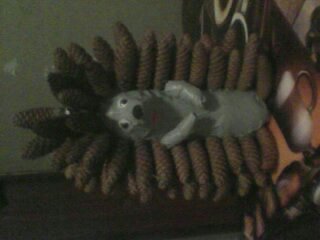 